Менеджер по ВЭДЗаработная плата от 80 000 до 120 000 ₽ на рукиОБЯЗАННОСТИВедение документооборота по ВЭД;Работа с таможенными органами (преимущественно зарубежными);Работа с договорами (транспорт, таможня, лаборатория);Работа с логистическими компаниями, контроль графика отгрузок;Составление баз поставщиков сырья и потенциальных клиентов, анализ рынка;Взаимодействие с клиентами: отправка сопроводительной документации.ТРЕБОВАНИЯОбразование высшее (желательно, экономическое/техническое/лингвистика);Свободное владение английским и немецким (преимущественно) языками (письмо/устная речь);Высокие коммуникативные навыки, настойчивость и нацеленность на результат;Способность воспринимать и обрабатывать большие объемы разноплановой информации;Опыт работы в промышленной сфере является преимуществом (приоритет металлургия, машиностроение, добыча сырья).Наличие релевантного опыта работы не является обязательным требованиям, готовы рассмотреть кандидатов без опыта работы.УСЛОВИЯ  Официальное трудоустройство согласно ТК РФ;График работы сотрудников пятидневный, с 9.00ч. до 18.00ч.;Место работы: г. Челябинск, бизнес-центр класса «А»;Организация кофе-брейков для сотрудников офиса;Достойная материально-техническая база;Действующая программа наставничества для вновь принимаемых специалистов;Наличие оборудованной для сотрудников парковки и комнаты для приема пищи;Возможность для профессионального развития и карьерного роста в динамично развивающейся производственной Группе Компаний;Индивидуальные программы обучения и развития персонала;Развитая корпоративная жизнь и система мотивации.Уважаемые соискатели, при отправке Ваших резюме на электронную почту office@skymetal.ru, убедительно просим в теме письма указывать желаемую должность.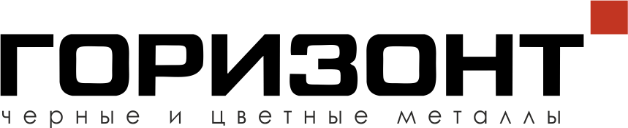 ООО «Горизонт»456601, Челябинская область, г.о. Копейский, г. Копейск, ул. Борьбы, д. 34, офис 202ИНН: 4716046451 КПП: 743001001    